ΠΩΣ    ΛΥΝΟΥΜΕ     ΠΡΟΒΛΗΜΑΤΑ      ΣΥΓΚΡΙΣΗΣΔιαβάζουμε προσεκτικά το πρόβλημα, επιμένουμε στις «λέξεις-κλειδιά» και θυμόμαστε τι μας λένε τα παιδάκια!!!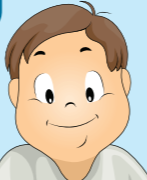 ………………………………………………………………………………………………………………………………..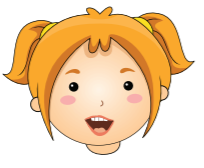 …………………………………………………………………………………………………….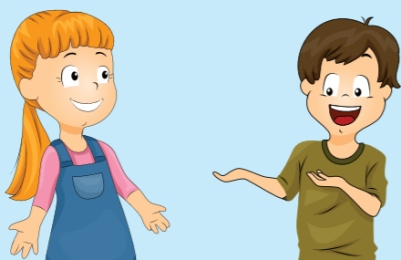 